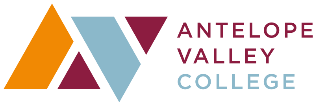 NON-INSTRUCTIONAL/ADMINISTRATIVE AREAS 2017-2018 COMPREHENSIVE PROGRAM REVIEW Part 1 – Division/Area/Department OverviewDivision/area/department’s dataPart 2 - AssessmentPart 3 – Outcome Analysis and Use Cite examples of using action plans as the basis for resource requests and how the allocation of those resources (e.g. human, facilities/physical, technology, financial, professional development) or making other changes resulted in or correlate with improved outcome findings over the past five years.  Part 4 - Stakeholder Assessment  Assess how well the division/area/department serves the needs of the students, district, and community.  Use surveys, interviews or focus groups to obtain feedback from stakeholders (students and/or others who are impacted by your services).  Include documented feedback from other sources if relevant (e.g. advisory committees, employers in the community, universities, scores on licensure exams, job placement).Part 5 - Goals and Objectives and Evaluation of Previous Plans5.1. Review the goals identified in your most recent program review.  Briefly discuss your progress in achieving those goals.2019-2023 Planning 5.2. Based on data analysis, outcomes, program indicators, assessment and summaries, list discipline/area goals and objectives to advancing district Strategic Goals, improving outcome findings and/or increasing the completion rate of courses, certificates, degrees and transfer requirements in 2016-2017. Discipline/area goals must be guided by district Strategic Goals in the Educational Master Plan (EMP), p.90. They must be supported by an outcome or other reason (e.g., health and safety, data analysis, national or professional standards, a requirement or guideline from legislation or an outside agency).**Action plan verbs: expand, reduce, maintain, eliminate, outsource, reorganize, re-engineer, study further, etc. Part 6 - Resource Needs Identify significant resource needs that should be addressed currently or in near term. For each request type identify which discipline/area goal(s) from Part 5.2 guide this need.1List needed human resources in priority order. 2List needed technology resources in priority order.3 In priority order, list facilities/physical resources (remodels, renovations, or new) needed for safer and appropriate student learning and/or work environment.4List needed professional development resources in priority order.  This request will be reviewed by the professional development committee.5List any other needed resources in priority order.Part 7 - CommentsDivision/Area/Department Name:For Years:  2019-2023Name of the person leading this review:Name of the person leading this review:Names of all participants in this review:Names of all participants in this review:Briefly describe how the office/area/department contributes to the district mission: State briefly highlights and accomplishments in your office/area/department: 1.3. Check each Institutional Learning Outcome (ILO) supported by the division/area.1.3. Check each Institutional Learning Outcome (ILO) supported by the division/area.CommunicationDemonstrates analytical reading and writing skills including research, quantitative and qualitative evaluation and synthesis.Demonstrates listening and speaking skills that result in focused and coherent communicationsCreative, Critical, and Analytical ThinkingUses intellectual curiosity, judgment and analytical decision-making in the acquisition, integration and application of knowledge and skills.Solves problems utilizing technology, quantitative and qualitative information and mathematical concepts.Community/Global ConsciousnessUnderstands and applies personal concepts of integrity, ethics, self-esteem, lifelong learning, while contributing to the wellbeing of society and the environment.Demonstrates an awareness and respect of the values of diversity, complexity, aesthetics and varied cultural expressions. Career and Specialized Knowledge Demonstrates knowledge, skills and abilities related to student educational goals, including career, transfer and personal enrichment.Number of Full-Time EmployeesNumber of Full-Time EmployeesNumber of Part-Time EmployeesNumber of Part-Time EmployeesPersonnel BudgetPersonnel BudgetDiscretionary BudgetDiscretionary Budget2015-20162016-20172015-20162016-20172015-20162016-20172015-20162016-20172.1. Please indicate how your division/area/department contributes to and enhances AVC students’ educational experience. 2.1. Please indicate how your division/area/department contributes to and enhances AVC students’ educational experience. 2.2. Report program/area data showing the quantity of services provided over the past five years (e.g. number transactions, acreage maintained, students served, sales figures).Comment on trends and how they affect your program:PLO/OO/ILOAction PlanCurrent StatusImpact of ActionType of feedback Feedback provided by?Recommendations/findings Actions needed/planned/taken based on feedbackGoals/ObjectiveCurrent StatusImpact of Action (describe any relevant measures/data used to evaluate the impact)Briefly discuss your progress in achieving those goals:Briefly discuss your progress in achieving those goals:Briefly discuss your progress in achieving those goals:Goal #Discipline/area goal and objectivesRelationship to Strategic Goals* in Educational Master Plan (EMP) and/or otherExpected Impact on Program Outcomes/Student LearningAction plan(s) or steps needed to achieve the goal**Resources needed (Y/N)?Indicate which Discipline/area Goal(s) guide this needType of Request (Personnel1, Technology2, Physical3, Professional development4, Other5)New or Repeat Request?Briefly describe your request hereAmount, $One-time or Recurring cost?Contact person’s namePlease rate the level of your agreement with the following statements regarding the program review process:Strongly AgreeAgreeNeither Agree nor DisagreeDisagreeStrongly DisagreeThis year’s program review was valuable in planning for the continued improvement of my program Analysis of the program review data was useful in assessing my program’s outcomes and current status Comments: Comments: Comments: Comments: Comments: Comments: 